 Assessment Task – Holiday Time 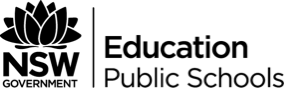 Year 11 Mathematics StandardThis document references the Mathematics Standard Stage 6 Syllabus © 2017 NSW Education Standards Authority (NESA) for and on behalf of the Crown in right of the State of New South Wales.Use your algebraic skills to design a holiday.Assessment type: assignment or investigation style taskStage 6Due Date:      	OutcomesA student:MS11-1 Uses algebraic and graphical techniques to compare alternative solutions to contextual problemsMS11-6 Makes predictions about everyday situations based on simple mathematical modelsMS11-9 Uses appropriate technology to investigate, organise and interpret information in a range of contextsMS11-10 Justifies a response to a given problem using appropriate mathematical terminology and/ or calculationsLearning across the curriculumCross-curriculum priorities✓ Aboriginal and Torres Strait Islander histories and cultures✓ Asia and Australia's engagement with Asia☐ SustainabilityGeneral capabilities✓ Critical and creative thinking☐ Ethical understanding✓ Information and communication technology capability✓ Intercultural understanding✓ Literacy✓ Numeracy✓ Personal and social capabilityOther areas of learning☐ Civics and citizenship☐ Difference and diversity✓ Work and enterpriseTaskStudents are to plan a holiday, based on a broad set of criteria as outlined below.Section I: BudgetAssuming you have been in the workforce for less than three years, you are to choose an appropriate salary level. In two years’ time you would like to take a significant holiday. You have estimated you will be able to save 25% of your gross salary and you already have $1000 saved.Calculate your estimated total savings at the end of the two year period. This is the amount of money you have available to spend on your holiday.Section II: Brainstorming your holidayYou need to make some decisions about your holiday. There are a number of factors to consider. Note these will not all apply to your holiday. Factors to consider include:Holiday destination – you can travel within Australia or overseasLength of holiday – maximum duration of four weeksMode of initial transport – how are you getting there?Initial costs – these can include but are not limited to transport costs, passport and vaccination requirements, hire/purchase of vehicle, kennel costs for pets whilst you are away, and so on.Other costs – you are advised to work out a reasonable daily cost estimate for food, accommodation, transport, tourist activities, and so forth.Other considerations:Those travelling overseas will need to look at the currency rate conversion.Those using a car need to consider distances travelled and cost of petrol.Section III: Detailed planning and document preparationThe purpose of this section is to create a detailed holiday plan document. The document should include the following:Outline of the proposed holidayTable (or other presentation form) showing itemised initial costs and total initial costsTable (or other presentation form) showing daily and total holiday costsJustification for total expenditure based on savingsSome ideas that came out of the brainstorming sessionA graph showing the growth of your savings over the two year periodAt least one graph that shows change in cost over timeOptional information to include:Currency conversion graphDetailed transport costs, including graphical presentation of petrol usageGraphical comparison of different holiday scenarios. For example, consider the option of shortening your holiday and choosing to spend more on the cost of accommodation(Some example graphs and tables can be added to assist students.)Your final document should be aesthetically pleasing. Your graphs can be drawn by hand or you can use an application to produce them.Class time will be provided to work on Section III, to enable assistance to be given for analysis and presentation of data.Marking guidelines/rubricTotal:      	Teacher’s comments:SalaryHoliday savingsSectionsScore 1 to 4Score 5 to 8Score 9 to 12Score 13 to 16Score 17 to 20Section I: Algebraic skillsScore out of 25Mathematical calculations are incorrect.Some mathematical calculations are incorrect.Mathematical calculations are mostly correct.Insignificant errors in mathematical calculations.Mathematical calculations are correct.Section II: Researching and presenting dataScore out of 15Minimal holiday costs considered.Minimal participation in brainstorming sessions.Consideration of some holiday costs.Some participation in brainstorming sessions.Consideration of several holiday costs.Participated in most brainstorming sessions.Detailed consideration of holiday costs.Participated in all brainstorming sessions.Very detailed consideration of holiday costs.Active and productive participation in brainstorming sessions.Section III:Score out of 40Minimal evidence of consideration of brainstorming ideas.Some evidence of consideration of brainstorming ideas.Significant evidence of consideration of brainstorming ideas.Brainstorming ideas were well considered and incorporated but not well justified.Brainstorming ideas were well considered and incorporated where appropriate with justification.